ANEXO II EDITAL N° 087/2024UNIVERSIDADE ESTADUAL DE SANTA CRUZ – PROFÍSICADECLARAÇÃOEu,			, portador/a dos documentos: RG nº	e CPF nº	, declaro, para os devidos fins, que estou de acordo com as normas previstas no edital de seleção nº  	 do mestrado acadêmico em Física, período 2024.2.Data e assinatura do/a candidato/a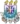 UNIVERSIDADEESTADUALDE SANTACRUZ–UESCCampusProf.SoaneNazarédeAndrade,RodoviaJorgeAmado,Km16Tel:Profísica(73)3680-5209 CEP:45.662-900–Ilhéus–Bahia –BrasilE-mail:editalprofisica@uesc.br